Карта размещения рекламной конструкции №2по адресу: Иркутская область, р. п. Чунский, ул. Мира, возле клуба «Железнодорожник»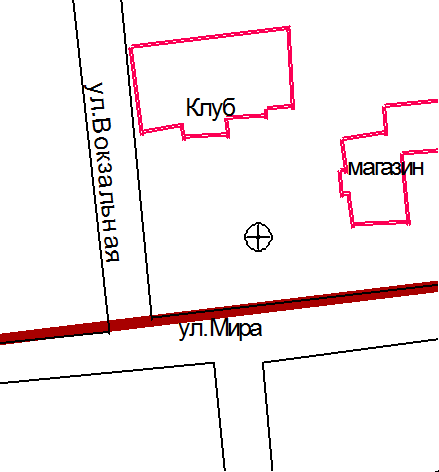 ОСНОВНЫЕ ХАРАКТЕРИСТИКИ РЕКЛАМНОЙ КОНСТРУКЦИИ: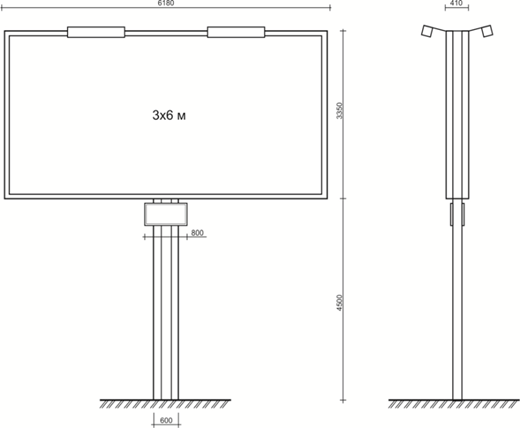 РАЗМЕРЫ:- размер информационного поля: 3х6 м;- 3-х сторонний;- допустимая высота опорной стойки: от 4,5 м до 6,0 м;ТЕХНОЛОГИЯ ЗАМЕНЫ ИЗОБРАЖЕНИЯ:- бумажный постер;- виниловое полотно.ПОДСВЕТ РЕКЛАМНОЙ КОНСТРУКЦИИ:- рекламная конструкция предполагает использование энергосберегающей системы подсвета.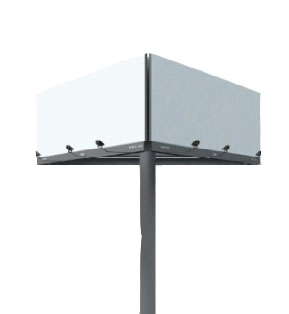 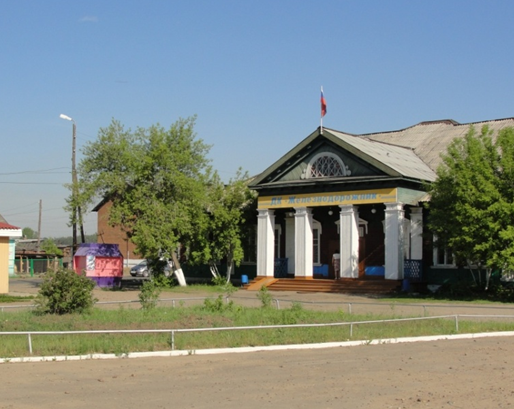 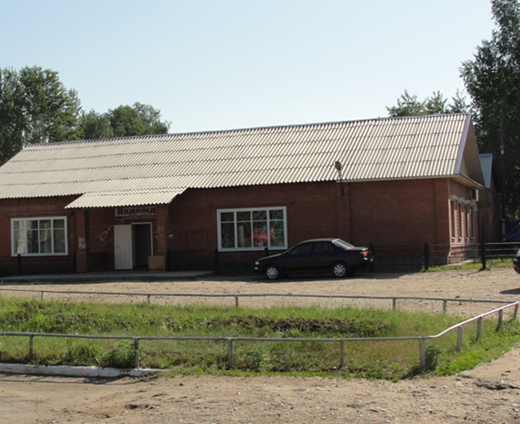 